PASSER A LA RETRAITE : UN NOUVEAU PROJET DE VIEavec Sophie MUFFANGdu jeudi 2 mai (18h) au dimanche 5 mai (17h) 2019 dans le VendômoisLe cap de la retraite représente un espace de possibilités infinies, cela semble simple, on en a tellement rêvé…La cessation d’activité professionnelle suscite des changements qui ouvrent sur de nombreuses interrogations, un sentiment d’insécurité peut apparaître.L’objectif de ces 3 jours est de préparer et d’accompagner la transition vers cette nouvelle tranche de vie, en faisant évoluer le regard que l’on porte sur la situation et sur soi-même, en partageant les questionnements, les perspectives, les pistes de réponses, en se donnant de nouveaux projets à vivre.3 jours hors de l’espace-temps habituel, loin de ses repères, dans un cadre paisible et chaleureux pour se ressourcer.Nous allierons temps d’expériences et de discussions partagés et temps pour soi ; nous profiterons de la campagne et de repas concoctés par une cuisinière attentionnée.Un cheminement de vos questionnements vers votre épanouissementChaque jour, vous découvrirez un aspect différent de ce nouveau projet de vie.Nous prendrons appui sur votre présent pour accueillir les changements avec confiance.En s’ouvrant à penser et agir autrement, nous revisiterons l’espace, le territoire, la place de chacun dans les relations, pour reconsidérer le rapport au temps et voir émerger des projets.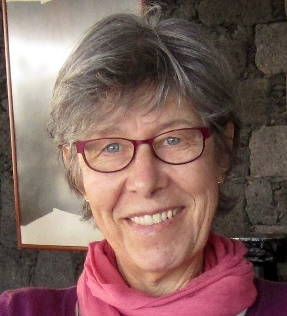 Sophie MUFFANG est psychologue et formatrice.Spécialiste depuis 1995 du passage à la retraite, auteur de « La retraite ? Pas si simple ! » (Ellipses, 2009) et « La retraite en clair. Comment passer le cap » (Ellipses, 2017).Elle est attentive à l’accompagnement des changements, des transitions de vie et des phénomènes de séparation.Son but est de contribuer à l’évolution de l’être vers son ancrage et sa réalisation.Elle vous propose ici un temps pour relier le passé, le présent et le futur, et ouvrir des perspectives à partir de ce qui est essentiel pour chacun.Groupe de 5 à 12 participants. Prix : 380€, tout compris sauf les trajets. Acompte 100€ à l’inscription. Renseignements et inscriptions www.sophiemuffang.com                 06 09 34 68 59                         smuffang@gmail.comConcrètement, pour venir : en 42 mn, gare SNCF de Vendôme-Villiers (TGV) Le train part à 17h35 de Paris-Montparnasse, arrivée à Vendôme-Villiers à 18h17Un taxi collectif nous y attend pour nous conduire en 15 mn à notre lieu :La Picotière, 41100, VilletrunLe taxi fait un tarif préférentiel pour les clients de La Picotière, je me charge de le / les réserver en fonction du nombre de personnes intéressées.Retour le dimanche par le train de 17h42, arrivée à Paris à 18h26.Si vous préférez venir en voiture, il faut compter 2 heures depuis Paris.Prendre autoroute Chartres-Bordeaux (A10 puis A11) Sortie N° 3 Thivars (au sud de Chartres) et prendre la N10 direction Tours. A la sortie de Châteaudun, à un rond-point, prendre à gauche la D924 direction Blois. A Oucques, prendre au feu à droite la D917 direction Vendôme. A 11 Km de Oucques, arrivée à Villetrun Dans Villetrun : Au carrefour du centre de Villetrun, prendre la direction de Selommes (à gauche quand on vient de Oucques). A 450 m, à la hauteur du "20 de la rue de Berry", juste après la dernière maison de Villetrun à droite, et avant le panneau indiquant la sortie du village, prendre à droite un chemin qui vous amènera, à 350 m, à la maison. 